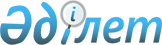 Об утверждении Правил выпуска, обращения и погашения государственных краткосрочных казначейских валютных обязательств Республики Казахстан со сроком обращения три, шесть, девять и двенадцать месяцевПостановление Правительства Республики Казахстан от 9 апреля 1999 года № 398



          В целях расширения видов инструментов, используемых для
финансирования дефицита республиканского бюджета, Правительство Республики 
Казахстан постановляет:




          1. Утвердить прилагаемые Правила выпуска, обращения и погашения 
государственных краткосрочных казначейских валютных обязательств 
Республики Казахстан со сроком обращения три, шесть, девять и двенадцать 
месяцев.




          2. Министерству финансов Республики Казахстан совместно с 
Национальным Банком Республики Казахстан (по согласованию), как 
финансовым агентом, организовать выпуск в обращение государственных 
краткосрочных казначейских валютных обязательств в пределах лимита 
правительственного долга, утверждаемого Законом Республики Казахстан о 
республиканском бюджете на соответствующий год.




          3. Установить, что деньги от первичного размещения государственных 
краткосрочных казначейских валютных обязательств поступают в 
республиканский бюджет.




          4. Настоящее постановление вступает в силу со дня подписания.








              Премьер-Министр




          Республики Казахстан





                                                        Утверждено



                                               постановлением Правительства
                                                   Республики Казахстан
                                               от 9 апреля 1999 года № 398











            Правила выпуска, обращения и погашения государственных           




                  краткосрочных казначейских валютных обязательств 




                    Республики Казахстан со сроком обращения три, 




                          шесть, девять и двенадцать месяцев








                                                1. Общие положения








          1. Настоящие Правила определяют порядок выпуска, обращения и 
погашения государственных краткосрочных казначейских валютных 
обязательств со сроком обращения три, шесть, девять и 
двенадцать месяцев на территории Республики Казахстан (далее - 
казначейские обязательства).




          2. Название "государственное краткосрочное казначейское валютное 
обязательство" (ГКВО) на государственном языке именуется - 
"Мемлекеттiк кыскамерзiмдi казынашылык валюталык мiндеттеме" (МЕКАВМ)




          3. Казначейские обязательства являются эмиссионными 
государственными ценными бумагами, выпускаются Министерством финансов 
Республики Казахстан (далее - Эмитент) от лица Правительства 
Республики Казахстан с целью финансирования текущего дефицита 
республиканского бюджета и свободно обращаются на рынке ценных бумаг 
Республики Казахстан в соответствии с действующим законодательством 
Республики Казахстан.




          4. Казначейские обязательства выпускаются в бездокументальной 
форме, размещаются и обращаются путем ведения соответствующих записей 
на счетах "депо" в закрытом акционерном обществе "Центральный 
депозитарий ценных бумаг" (далее - Депозитарий) и на счетах "депо", 
открытых у первичных дилеров на рынке государственных ценных бумаг 
по их инвесторам.








                                              2. Выпуск и размещение




          5. Каждый выпуск имеет национальный идентификационный номер, 
присваиваемый Национальным Банком Республики Казахстан в соответствии с 
действующим законодательством, согласно утвержденным Эмитентом параметрам 
выпуска. 
<*>



          Сноска. В пункт 5 внесены изменения - постановлением Правительства РК 
от 28 октября 2001 г. N 1369  
 P011369_ 
  .




          6. Номинальная стоимость казначейского обязательства - 100 долларов 
США.




          7. Финансовым агентом, осуществляющим размещение и погашение 
казначейских обязательств, выступает Национальный Банк Республики 
Казахстан (далее - Финансовый агент). Взаимоотношения между Эмитентом 
и Финансовым агентом регулируются действующим законодательством 
Республики Казахстан, нормативными правовыми актами Министерства 
финансов и Национального Банка Республики Казахстан, настоящими 
Правилами, соглашением о первичном размещении и обращении 
государственных ценных бумаг Республики Казахстан, заключаемым между 
Министерством финансов и Национальным Банком Республики Казахстан.




          8. Казначейские обязательства размещаются среди инвесторов по 
дисконтированной цене, определяемой аукционным методом. Удовлетворение 
заявок участников аукциона начинается с предложений, поданных по 
наивысшей цене за казначейское обязательство, до достижения 
объявленного объема эмиссии с учетом неконкурентных заявок.




          9. Аукционы по размещению казначейских обязательств проводятся 
Финансовым агентом по графику, устанавливаемому Эмитентом. Эмитент не 
позднее чем за семь календарных дней до даты проведения очередного 
аукциона сообщает Финансовому агенту дату и условия проведения аукциона 
казначейских обязательств, который, в свою очередь, не позднее чем за пять 
календарных дней оповещает первичных дилеров о дате и условиях проведения 
аукциона казначейских обязательств. Порядок проведения аукционов 
регулируется нормативными правовыми актами Национального Банка Республики 
Казахстан.




          10. Объем и условия каждой эмиссии казначейских обязательств 
устанавливаются Эмитентом в пределах лимита правительственного долга 
Республики Казахстан, предусмотренного в республиканском бюджете на 
соответствующий год. Максимальный объем приобретения казначейских 
обязательств на одном аукционе отдельным первичным дилером или 
инвестором, процент удовлетворения неконкурентных заявок определяются 
Эмитентом для каждого аукциона отдельно, исходя из ситуации на рынке 
государственных ценных бумаг. Доля участия нерезидентом на аукционах 
определяется Национальным Банком Республики Казахстан.




          11. Решение по ценовым условиям проводимого аукциона и объему 
удовлетворения заявок его участников принимается Эмитентом в 
соответствии с условиями, определяемыми согласно пункту 10 настоящих 
Правил.




          12. Оплата за приобретенные казначейские обязательства 
производится инвесторами в тенге, по официальному курсу Национального 
Банка Республики Казахстан на дату, предшествующую дню оплаты. 
<*>



          Сноска. В пункт 12 внесены изменения - постановлением Правительства 
РК от 2 апреля 2001 г. N 437  
 P010437_ 
 .








                                        3. Обращение казначейских обязательств




          13. Обращение казначейских обязательств начинается с момента 
получения первичными дилерами извещения от Финансового агента о 
поступлении денег на счет Эмитента за приобретенные государственные 
ценные бумаги, приостанавливается за 5 рабочих дней до погашения 
казначейских обязательств.




          14. Держателями казначейских обязательств могут быть юридические и 
физические лица - резиденты и нерезиденты Республики Казахстан. При этом 
на аукционах казначейских обязательств непосредственно участвуют только 
первичные дилеры, которые определяются Эмитентом по рекомендации 
Национального Банка Республики Казахстан - в случае отбора среди банков 
второго уровня и профессиональных участников рынка ценных бумаг. Остальные 
участники рынка государственных ценных бумаг (инвесторы) участвуют в 
аукционах первичного размещения только через первичных дилеров. 
<*>



          Сноска. В пункт 14 внесены изменения - постановлением Правительства 
РК от 28 октября 2001 г. N 1369  
 P011369_ 
  .




          15. Все операции с казначейскими обязательствами на вторичном 
рынке осуществляются в соответствии с действующим законодательством 
Республики Казахстан.         




          16. Учет и перемещение прав собственности на казначейские 
обязательства осуществляются через Депозитарий путем внесения 
соответствующих записей на счете "депо" продавца и покупателя на 
основании письменных поручений и/или электронных поручений держателей 
казначейских обязательств. Для исчисления суммы вознаграждения за 
соответствующий период используется количество календарных дней в 
расчетном периоде обращения казначейских обязательств и 365 дней в году.
<*>



          Сноска. В пункт 16 внесены изменения - постановлением Правительства 
РК от 2 апреля 2001 г. N 437  
 P010437_ 
 .








                              4. Погашение казначейских обязательств




          17. Эмитент производит погашение трехмесячных, шестимесячных, 
девятимесячных и двенадцатимесячных казначейских обязательств по 
номинальной стоимости на девяносто первый, сто восемьдесят второй, 
двести семьдесят третий и триста шестьдесят пятый календарный день,
соответственно, со дня, следующего за днем оплаты инвесторами 
приобретенных на аукционах по первичному размещению казначейских 
обязательств, установленным Эмитентом при объявлении условий эмиссии.
<*>



          Сноска. В пункт 17 внесены изменения - постановлением Правительства 
РК от 2 апреля 2001 г. N 437  
 P010437_ 
 .




          18. Финансовый агент не позднее трех рабочих дней до даты 
погашения казначейских обязательств направляет Эмитенту сводную 
ведомость, формируемую на основании данных Депозитария и включающую 
сведения о количестве казначейских обязательств, по которым 
производится погашение, и суммы выплат по каждому Первичному дилеру.




          19. Погашение номинальной стоимости казначейских обязательств 
осуществляется за счет средств республиканского бюджета путем перевода 
денег на счета первичных дилеров, в соответствии со сводной ведомостью 
Финансового агента.




          20. Погашение номинальной стоимости казначейских обязательств 
Эмитентом производится в тенге по официальному курсу Национального 
Банка Республики Казахстан на дату, предшествующую дате погашения.




          21. Порядок налогообложения по операциям с казначейскими 
обязательствами определяется в соответствии с действующим 
законодательством Республики Казахстан.




          22. Эмитент вправе осуществлять досрочное погашение казначейских 
обязательств по дисконтированной цене, согласованной с Национальным банком 
Республики Казахстан и рассчитанной исходя из дисконтированной цены их 
размещения, и вознаграждения, начисленного за время фактического 
нахождения казначейских обязательств в обращении. Выплаты производятся в 
тенге по официальному курсу Национального Банка Республики Казахстан на 
дату, предшествующую дате досрочного погашения. Решение Эмитента о 
досрочном погашении доводится до Национального Банка Республики Казахстан 
(по согласованию) за 7 рабочих дней до даты такого погашения, который, в 
свою очередь, не позднее, чем за 5 рабочих дней сообщает об этом первичным 
дилерам.




          В случае если дата досрочного погашения или дата погашения 
номинальной стоимости казначейских обязательств приходится на нерабочий 
день, то погашение производится в первый рабочий день, следующий за
нерабочим, если иное не предусмотрено Эмитентом. 
<*>



          Сноска. Дополнены пунктом 22 - постановлением Правительства РК от 2 
апреля 2001 г. N 437  
 P010437_ 
  . Внесены изменения - постановлением 
Правительства РК от 28 октября 2001 г. N 1369  
 P011369_ 
  .






(Специалисты: Э.Жакупова
              И.Сельдемирова)        


					© 2012. РГП на ПХВ «Институт законодательства и правовой информации Республики Казахстан» Министерства юстиции Республики Казахстан
				